Adult Intake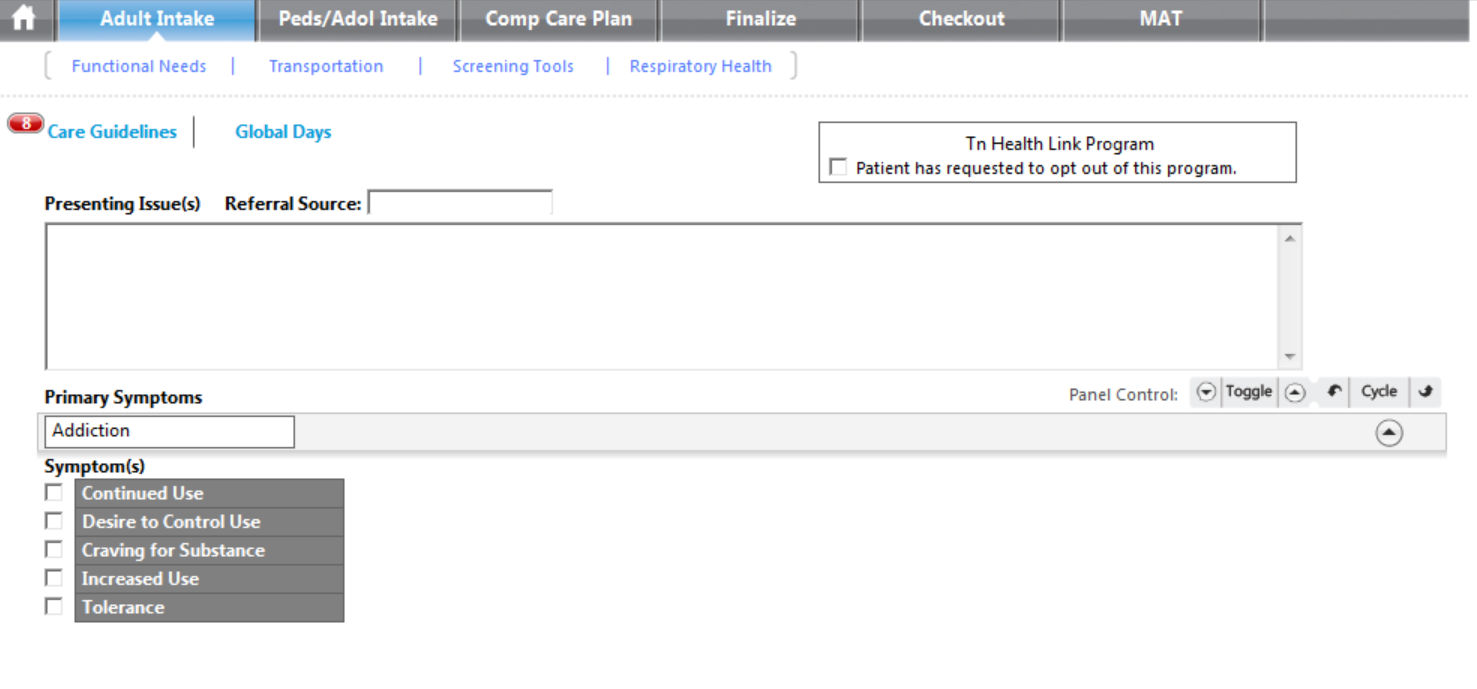 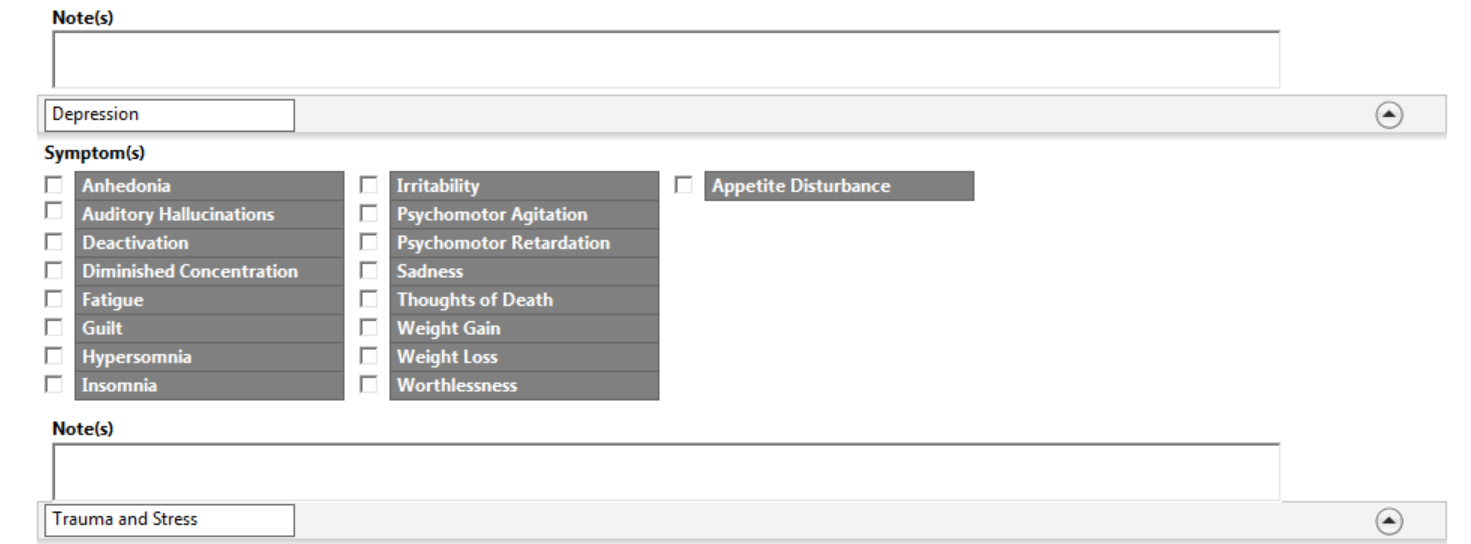 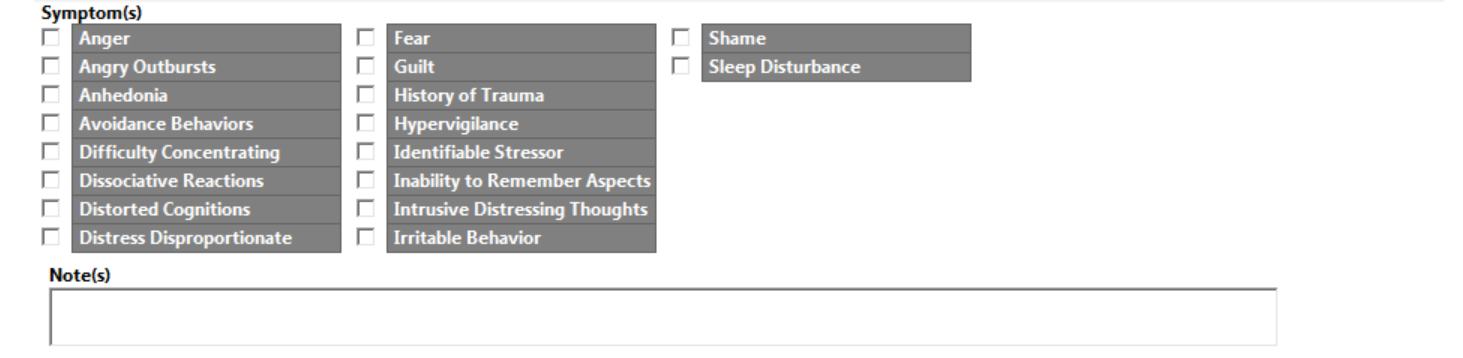 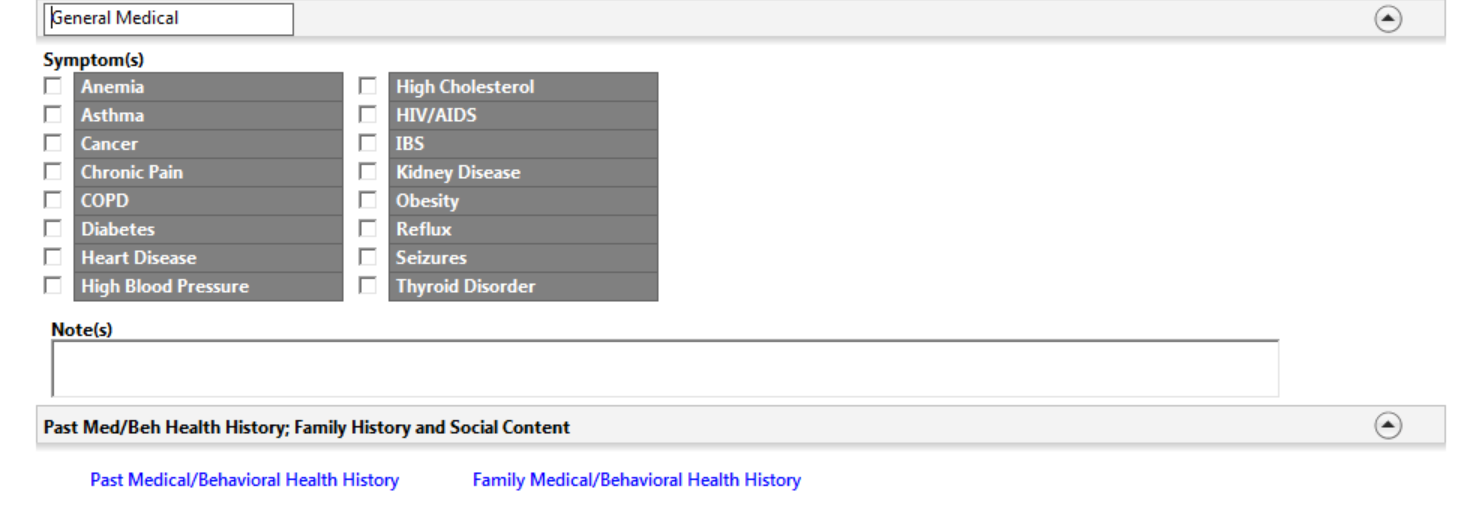 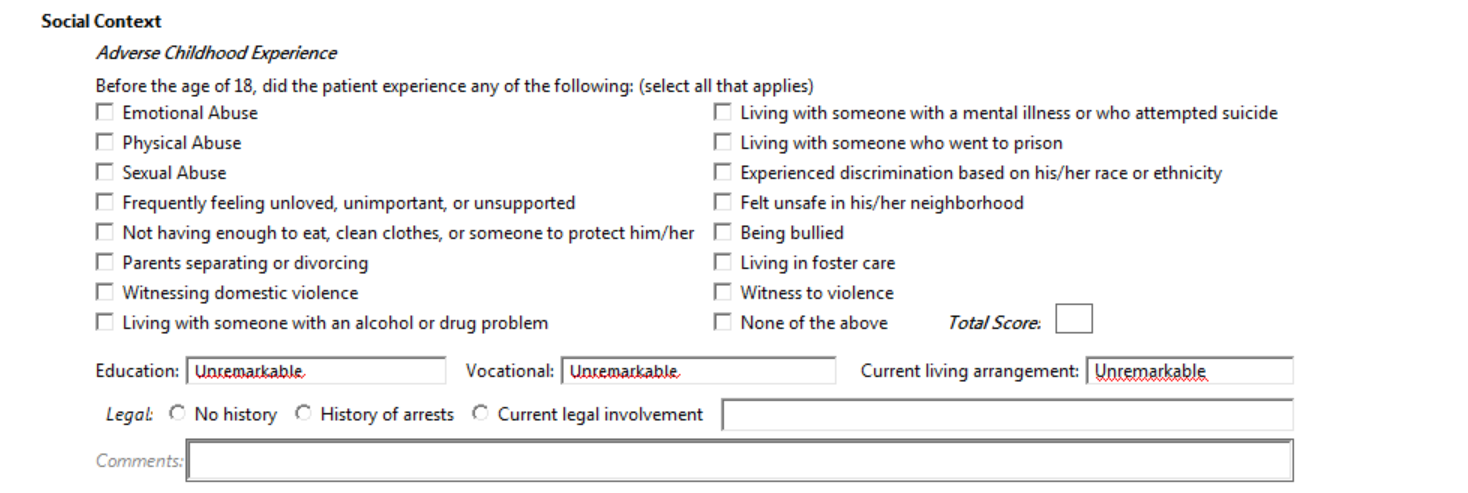 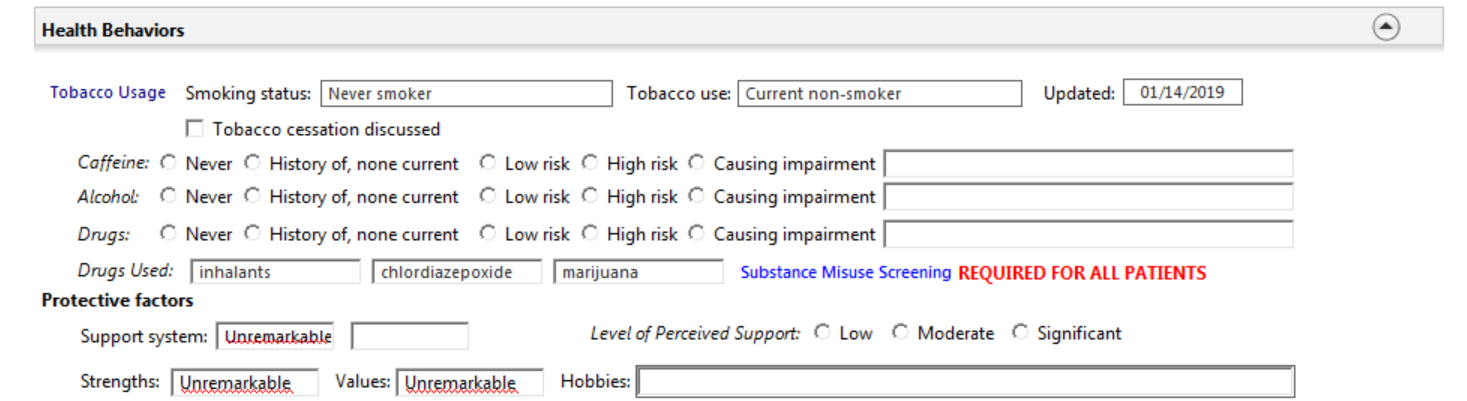 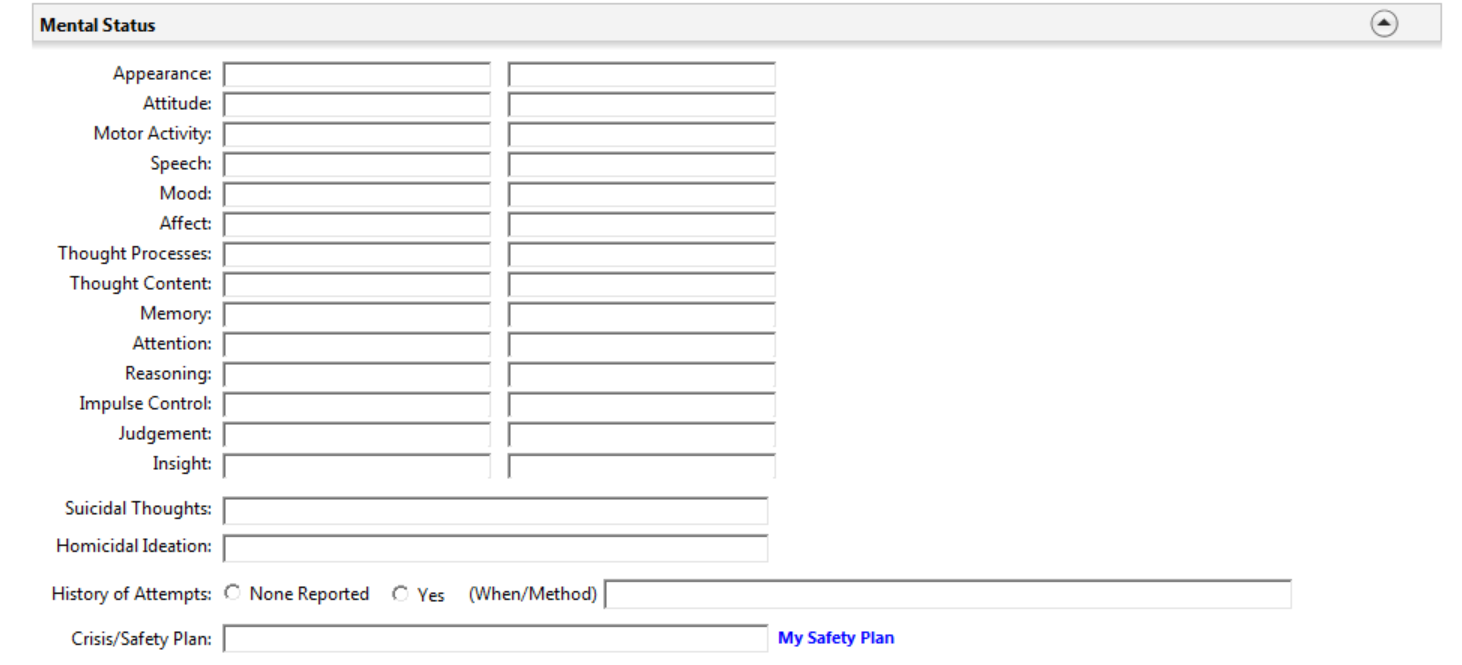 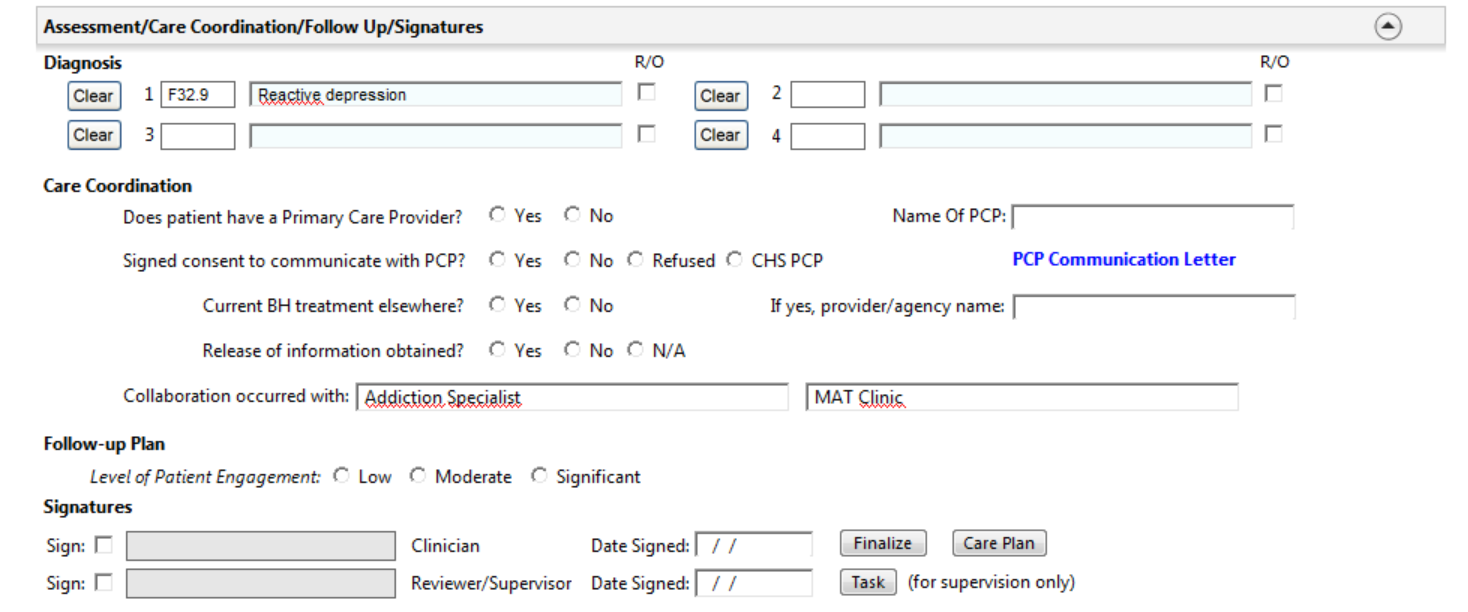 